	Faculty Profile	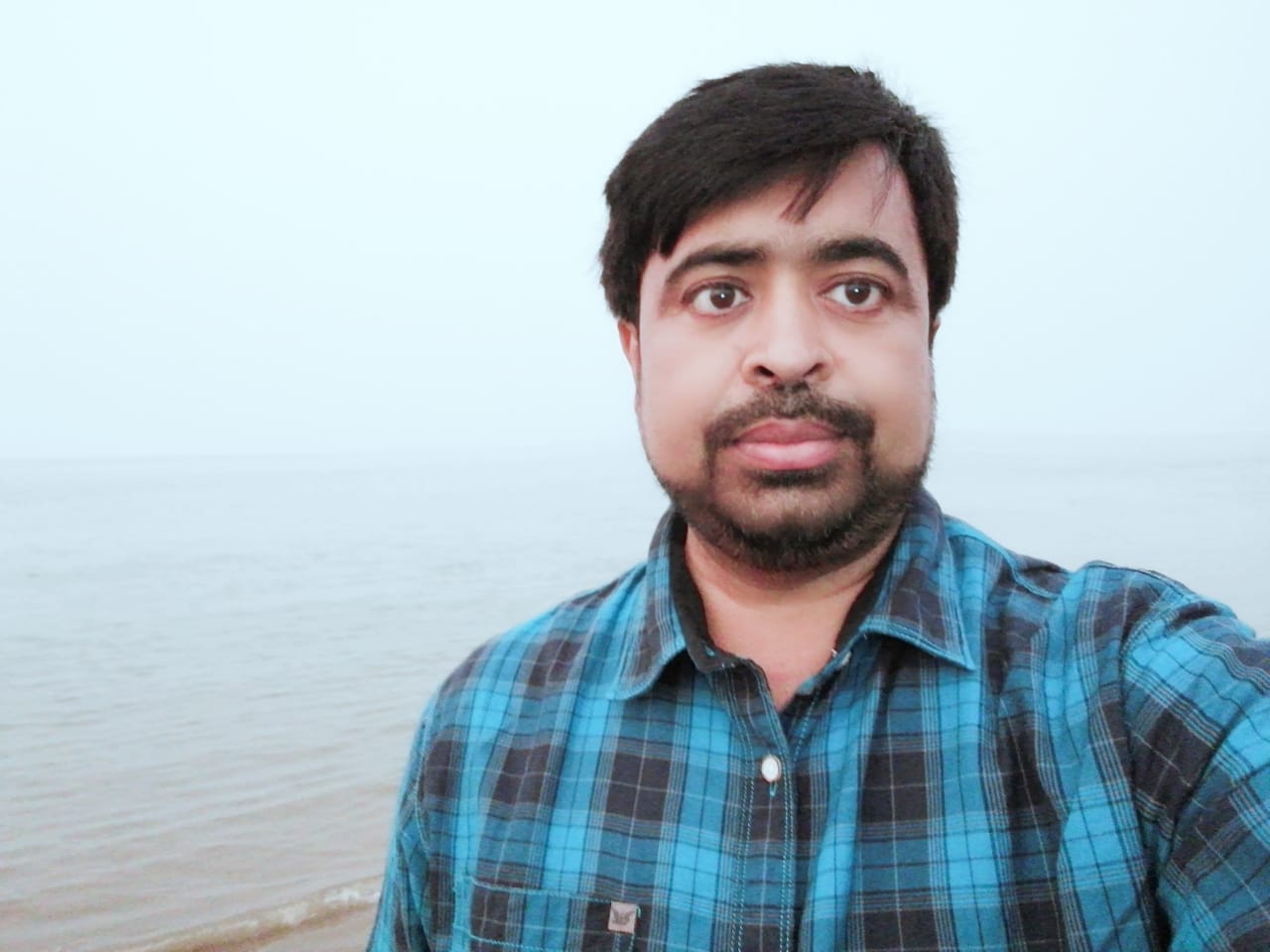 Name:  Dr. Mrityunjay Kr. SinghDesignation: Assistant ProfessorDepartment/Centre:  Social WorkPhone Numbers: 9435370656Email id:  mrityunjayksingh@gmail.com				Educational Qualifications: B Sc ,  Hans Raj College,   University of Delhi. MA (Social Work), UGC-Centre of Advanced Study in Social Work, Department of Social Work, Jamia Millia Islamia, New Delhi.Ph. D (Social Work), UGC-Centre of Advanced Study in Social Work, Department of Social Work,   Jamia Millia Islamia, New Delhi.  Areas of Interest: (Not more than 5): Social Development,   Globalisation  , Governance, Rural Development rights and Livelihoods  ,Public Policy and Social Research. Work Experience: Worked in DFID Funded PACS programme for Rural Livelihoods as Programme executive.Worked as a   Guest lecturer in the Department of Social Work, Jamia Millia Islamia, New Delhi.Awards and Honours (if any): [Maximum upto 5]                          [In chronological order with the recent one at the last.]Publications in Peer Reviewed Journals/Book ChaptersEditorial Experience :   1. Editor,  Social Work Journal (Bi-Annual) ISSN 0976-5484, vol-7 No.1 2. Editor,  Social Work Journal (Bi-Annual) ISSN 0976-5484,Vol.-6 No.2Name of the OrganizationDesignationPeriodPeriodNature of Post(permanent/temporary/Ad-hoc/ contractual etc.)Name of the OrganizationDesignationFromToNature of Post(permanent/temporary/Ad-hoc/ contractual etc.)Assam UniversityAssistant Professor 2007Till date Permanent Award DetailsAwarding Agency YearRemark (if any)Best Camper, National Service Scheme (NSS) Jamia Millia Islamia,New Delhi2003Stood second in MA Jamia Millia Islamia2003Stood Second in   Delhi University  Hans Raj College, University of Delhi 2000AuthorsTitle of the Paper/ChapterName of the Journal/BookJournal/Book detailsISSN/ISBNMrityunjay Kr. SinghMaternal mortality and women’s right to development in Assam (Pg.56-64)Social ActionSocial Action, New Delhi , 2018. ISSN 0037-7627Mrityunjay Kr. Singh MGNREGA and Economic and Social Rights of the Marginalised in Rajasthan Social Action Social Action, New Delhi , 2016. ISSN 0037-7627Mrityunjay Kr. Singh Child Nutrition and Early Childhood  Development in Assam Care for Young Children: Health,Nutrition and Protection Edited by Zubair Meenai and Neelima Chopra,Global books Organisation,New Delhi, 2015ISBN 978-93-80570-98-3Mrityunjay Kr. SinghMGNREGA and Local Governance in Rajasthan Kila Journal of Local GovernanceJournal of Kerala Institute of Local  Administration ,2015ISSN 2319-930XMrityunjay Kr. SinghNeo-Liberalism and Farming Distress in IndiaSocial Work Journal Department of Social Work,Assam University,2015ISSN 0976-5484Mrityunjay Kr. Singh Globalisation and Social Work Educaion and Practice in India Repositioning Social Work Education and Practice in IndiaEdited by Zubair Meenai,Bloomsbury India,New Delhi,2013ISBN 978-93-82957-24-7Mrityunjay Kr. SinghMGNREGA and Participatory Planning in Rajasthan Flagship Programmes: Impact,Problems and Challenges AheadAcademic Foundation,New Delhi,2016ISBN13:978-93-327-0371-1